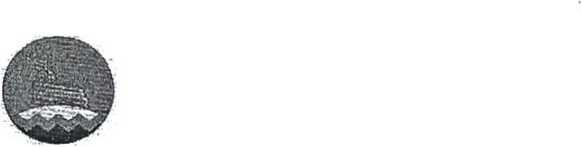 АДМИНИСТРАЦИЯ УРУС-МАРТАНОВСКОГО
МУНИЦИПАЛЬНОГО РАЙОНА
ХЬАЛХА-МАРТАН МУНИЦИПАЛЬНИ К1ОШТАН
АДМИНИСТРАЦИПОСТАНОВЛЕНИЕ02  02	2023 г.	№10г. Урус-МартанО случаях осуществления закупок товаров, работ и услуг
для обеспечения муниципальных нужд Урус-Мартановского
муниципального района у единственного поставщика (подрядчика,
исполнителя) и порядке их осуществления на 2023 годВ соответствии с частью 2 статьи 15 Федерального закона от 8 марта 2022 года № 46-ФЗ «О внесении изменений в отдельные законодательные акты Российской Федерации», Федеральным законом от 4 ноября 2022 года № 420-ФЗ "О внесении изменений в отдельные законодательные акты Российской Федерации и о приостановлении действия части 5 статьи 2 Федерального закона "О контрактной системе в сфере закупок товаров, работ, услуг для обеспечения государственных и муниципальных нужд" и Постановлением Правительства Чеченской Республики от 21 декабря 2022 года № 302 «О внесении изменений в Постановление Правительства Чеченской Республики от 17 марта 2022 года № 67 «О случаях осуществления закупок товаров, работ, услуг для государственных нужд Чеченской Республики и (или) муниципальных нужд у единственного поставщика (подрядчика, исполнителя) и порядке их осуществления» администрация Урус-Мартановского муниципального района постановляет:Установить, что в дополнение к случаям, предусмотренным частью 1 статьи 93 Федерального закона от 5 апреля 2013 года № 44-ФЗ «О контрактной системе в сфере закупок товаров, работ, услуг для обеспечения государственных и муниципальных нужд» (далее - Федеральный закон), заказчики вправе осуществлять закупки товаров, работ, услуг для муниципальных нужд Урус-Мартановского муниципального района (далее - закупка) у единственного поставщика (подрядчика, исполнителя) в следующих случаях:в целях реализации национальных проектов, муниципальных программ и государственных программ Российской Федерации;в целях обеспечения деятельности органов местного самоуправления, выполнения функций муниципальных казенных учреждений;в целях выполнения муниципальных заданий муниципальными бюджетными и автономными учреждениями; в случае, если закупка предусмотрена в протоколе заседания Оперативного штаба Чеченской Республики по повышению устойчивости социально-экономического развития Чеченской Республики в условиях санкций; в случае, если закупка предусмотрена в протоколе заседания Комиссии Урус-Мартановского муниципального района по предупреждению и ликвидации чрезвычайных ситуаций и обеспечению пожарной безопасности.При возникновении потребности в осуществлении закупок товаров, работ, услуг у единственного поставщика (подрядчика, исполнителя) в случаях, предусмотренных настоящим постановлением, муниципальный заказчик направляет в адрес уполномоченного органа по осуществлению контроля в сфере закупок (Финансовое управление Урус-Мартановского муниципального района) (далее - Уполномоченный орган) предложение о закупке для проведения проверки.Предложение муниципального заказчика должно содержать следующие документы и информацию:проект муниципального контракта, содержащий требования к закупаемым товарам (работам, услугам);подготовленное в соответствии со статьей 22 Федерального закона обоснование цены муниципального контракта, заключаемого с единственным поставщиком (подрядчиком, исполнителем);информацию об источниках финансирования закупки товаров, работ, услуг;информацию о предполагаемом единственном поставщике (подрядчике, исполнителе), включая его наименование, идентификационный номер налогоплательщика и обоснование выбора такого поставщика (подрядчика, исполнителя).Поступившее в Уполномоченный орган предложение о закупке у единственного поставщика (подрядчика, исполнителя) регистрируется и в течение одного рабочего дня передается ответственному исполнителю для организации проверки.Ответственный исполнитель в течение трех рабочих дней со дня регистрации предложения муниципального заказчика осуществляет проверку:представленных документов и информации на соответствие Федеральному закону;соответствия предлагаемого единственного поставщика (подрядчика, исполнителя) требованиям, установленным в пунктах 1, 7.1 части 1, части 1.1 статьи 31 Федерального закона.Уполномоченный орган в случае непредставления документов и информации, указанных в подпункте 2.1 пункта 2 настоящего постановления,либо предоставления их в ненадлежащем виде возвращает поступившие документы и информацию муниципальному заказчику без рассмотрения.При возникновении замечаний относительно проекта муниципального контракта и (или) прилагаемых документов ответственный исполнитель уведомляет о наличии таких замечаний муниципального заказчика.В течение двух рабочих дней со дня уведомления, указанного в подпункте 2.5 пункта 2 настоящего постановления, муниципальный заказчик направляет изменения в проект муниципального контракта и (или) прилагаемые документы либо обоснование отсутствия нарушений.По результатам рассмотрения документов и информации, представленных муниципальным заказчиком, Уполномоченный орган готовит заключение об осуществлении закупки у единственного поставщика (подрядчика, исполнителя).Не позднее 3 рабочих дней со дня, следующего за днем заключения контракта, заказчик направляет в Управление Федеральной антимонопольной службы по Чеченской Республике уведомление о закупке. К такому уведомлению прилагается копия заключенного в соответствии с настоящим постановлением контракта.Информация и документы, включенные в реестр контрактов, заключенных заказчиками, при осуществлении закупок у единственного поставщика (подрядчика, исполнителя) в случаях, установленных в соответствии с пунктом 1 настоящего постановления, не размещаются на официальном сайте единой информационной системы в сфере закупок в информационно-телекоммуникационной сети «Интернет».Постановление Главы администрации Урус-Мартановского муниципального района от 12.01.2023 года № 2 считать утратившим силу.Настоящее постановление вступает в силу со дня его подписания и подлежит размещению на официальном сайте администрации Урус- Мартановского муниципального района в информационнотелекоммуникационной сети «Интернет».Контроль за исполнением настоящего постановления оставляю за собой.Глава администрации 								Ш.А. Куцаев